“Nimic nu este mai folositor decât studiul geografiei spre a deștepta sănătoasa judecată a omului” (Immanuel Kant). Să ne amintim!Ce vârstă are Universul?Care sunt planetele Sistemului nostru Solar?Ce sunt stelele? Dar planetele?Cum definiți cometele? Dar galaxiile?TERRA – O PLANETĂ A SISTEMULUI SOLARClasa a V-a TERRAPlaneta Pământ a luat naștere în urmă cu 4,5 miliarde de ani. Forma Pământului este aproape sferică, fiind mai bombată la ecuator și mai turtită la poli. Aplicația nr. 1: Calculează cu câți km este mai mică raza polară față de raza ecuatorială a Pământului?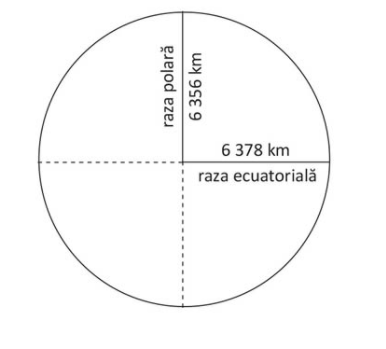 Forma Pământului a fost un mister în perioadele îndelungate ale timpului. Primul om care a afirmat că planeta are formă sferică a fost matematicianul grec Pitagora. Filosoful grec Aristotel a adus argumente pentru a susține ipoteza lui Pitagora însă mai târziu, Fernando Magellan a demonstrat sfericitatea Terrei, prin expediția sa pe mare în care a înconjurat planeta (1519-1522).  Aplicația nr. 2:Cum putem dovedi că planeta noastră are formă sferică?    a. .....................................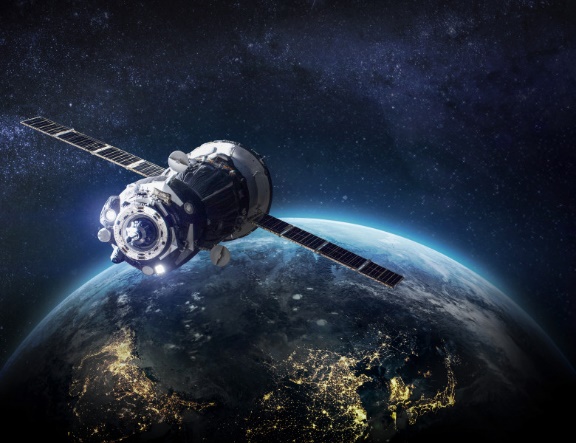 Sursa:https://images.app.goo.gl/FpJuGpSP7PS7NKbCA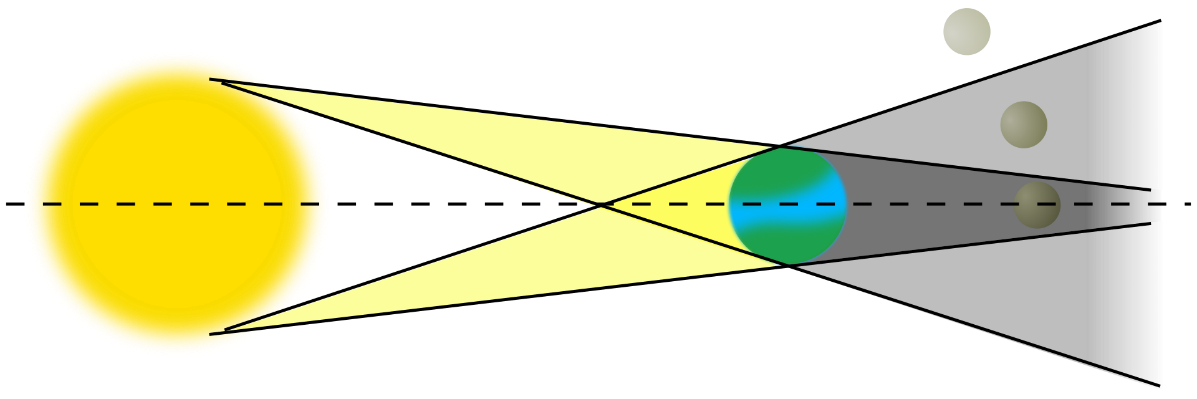 Sursa:https://ro.wikipedia.org/wiki/Eclips%C4%83_de_Lun%C4%83#/media/Fi%C8%99ier:Lunar_eclipse.svgb. ........................................................................................... c. ......................................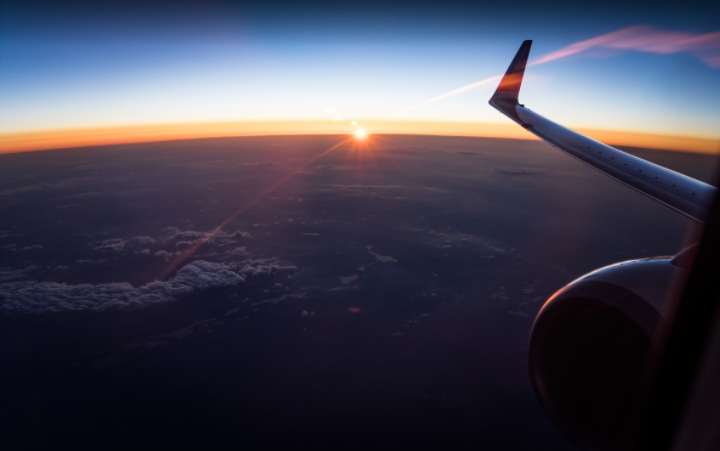 Sursa: https://pxhere.com/ro/photo/937305d. .......................................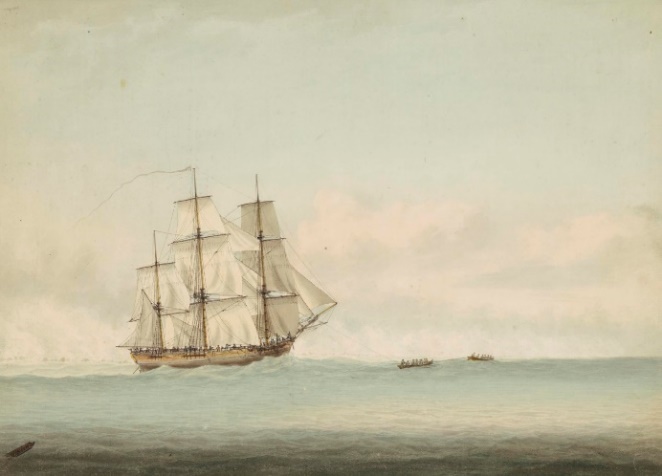 Sursa: https://images.app.goo.gl/HJw3kVT6Jp4icXjJ7e. ........................................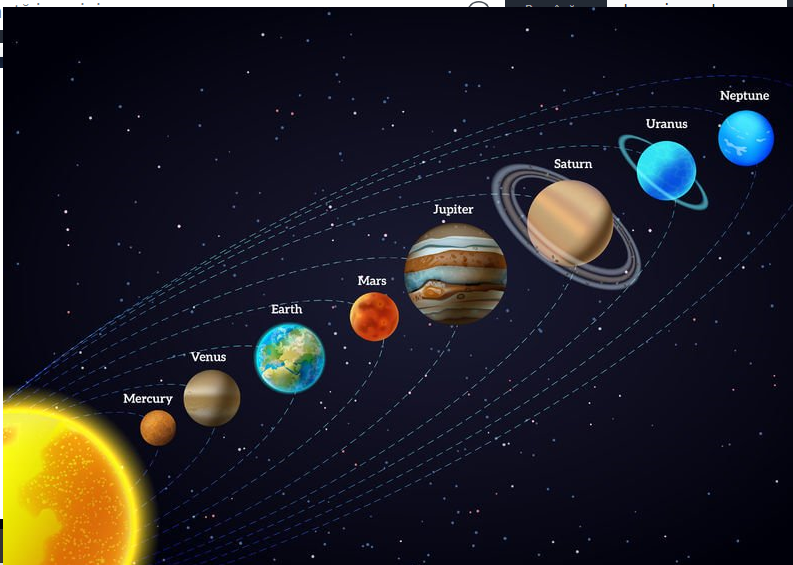 Sursa: https://images.app.goo.gl/X8DMk5a8ugxg3vA77Dimensiunile Pământului:Diametrul Pământului: 12 756 kmSuprafața Pământului: 510 milioane km²Lungimea ecuatorului: 40 076kmRaza polară: 6357kmRaza ecuatorială: 6378kmLUNATerra are un singur satelit natural: Luna. Aceasta se află la o distanță față de Pământ de 384 400km.Caracteristicile satelitului natural al Pământului:Nu are atmosferăRealizează două mișcări: o mișscare în jurul Terrei și o mișcare în jurul propriei axe. Ambele mișcări durează 27 de zile și 32 de minute, astfel că, de pe Pământ se observă de fiecare dată,  aceeași față a lunii. Prezintă forme de relief precum: munți, depresiuni În funcție de parcursul său, luna este luminată diferit de către SoareNeil Armstrong a fost primul om care a pășit pe lună ( 20.06.1969).Luna are o influență puternică asupra Pământului formând mareele. Acestea se referă la ridicările și coborârile nivelului Oceanului Planetar sub efectul atracției exercitate de Soare și de Lună asupra apelor marine.Aparițiile succesive ale lunii, în funcție de poziția acesteia față de Soare și de Pământ, poartă numele de fazele Lunii:Sursa: Observatorul Astronomic - https://www.astro-urseanu.ro/faze_explicatie.htmlAplicația nr.3: Notează două caracteristici ale satelitului natural al Pământului. 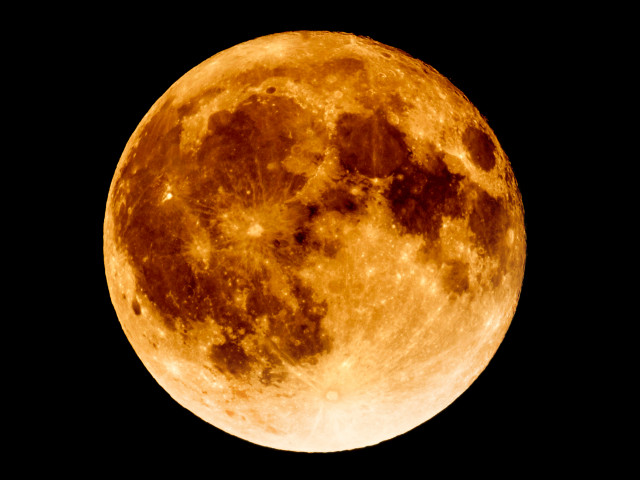 Sursa: https://images.app.goo.gl/EU2VBAfe8sJZhJr2AProf.Bădescu Diana-Adriana-Școala Gimnazială ”Tudor Arghezi”, PiteștiBibliografieSteluța Dan, Carmen Camelia Rădulescu, Nicolae Lazăr, Zamfir Datcu, Dumitru Voicu – Geografie generală. Caiet pentru clasa a V-a, Editura Art, 2016https://manuale.edu.ro/manuale/Clasa%20a%20V-a/Geografie/Litera/Luna Nouă - când Luna se interpune între Pământ și Soare, fiind iluminat discul de pe fața nevazută.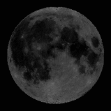 Primul Pătrar - când Luna este la o depărtare de 90° est, față de Soare; atunci vedem doar jumătate din discul lunar iluminat (jumatatea din dreapta). Se produce la șate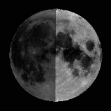 Luna Plină - când Luna se află la 180° de Soare; vedem atunci tot discul lunar iluminat (când Luna se afla în faza de Lună Plină, răsare când apune Soarele și apune când rasare Soarele).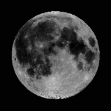 Ultimul Pătrar - când Luna se află la o depărtare de 90° vest, față de Soare; vedem iluminată jumătatea din stânga a discului lunar.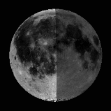 